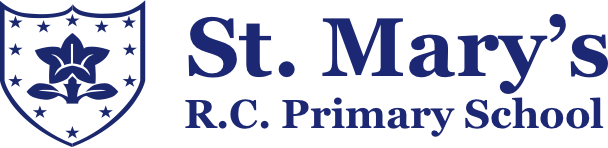 Supporting Pupils with Medical ConditionsEveryone is Welcome at St. Mary’s Pre-school and Primary School.We listen to the Word of God and from this we always try to help each other.We Witness a loving God who is at the centre of all we do.We care for the Welfare of everyone by encouraging them to always do their best.We share daily Worship that helps us to develop good relationships with God, ourselves and each other.As part of St Mary’s RC Primary School’s commitment to inclusivity, we seek to operate in a manner that enables children with both short and long term medical conditions to achieve regular attendance at school. This wish is balanced with the welfare of the affected child and the welfare of the other children attending the school.This policy sets out how we will achieve this and what responsibilities staff and parents have in implementation. In addition, the policy sets out how the school will administer medicines.The Responsibilities of the School and its staffThe school will ensure that this policy is understood and accepted by staff. It will be readily accessible to parents and will be published on the school website. School staff do not have a duly to administer medication. School staff participation in the administration of medicine to school pupils is on a voluntary basis and the individual decision of a staff member on their involvement to administer medication must be respected.All staff will ensure that they are familiar with normal precautions for avoiding infection and follow basic hygiene procedures.Each person who administers medicine will:• Receive a copy of this policy• Read the written instructions/parental consent form for each child prior to administering medicines• Check the detail on the parental consent form against those on the label of the medication.• Confirm the dosage/frequency on each occasion and consult the medicine record to ensure there is no double dosing• Check that the medication belongs to the named pupil and is within the medicine’s expiry date• Understand and take appropriate hygiene precautions to minimise the risk of cross-contamination• Ensure that all medicines are returned for safe storage• Update the written records each time medicine is administered.The Headteacher will routinely check the medicine administration records and countersign to evidence compliance with the written guidance or identify and address any non-compliance.The Responsibilities of ParentsThe responsibility for ensuring that children with medication needs receive the correct ‘treatment’ rests ultimately with their parent/guardians, or with a young person capable of self-administering his or her own medication. Parents and doctors should decide how best to meet each child’s requirements.To help avoid unnecessary taking of medicines during the school day, parentsshould:-Be aware that a three times daily dosage can usually be spaced evenly throughout the day and taken in the morning, after school hours and at bedtime; Ask the prescriber if it is possible to adjust the medication to enable it to be taken outside the school day.Where this cannot be arranged, parents should consider whether or not, the child could return home for this, or the parent should come to school to administer the medicine. If this is not possible, the procedures contained within this policy will be adopted.Short Term Medical Conditions.Many children will need to take medicines during the day at some time during the school day. This should be for a short period only, to enable the completion of a course of antibiotics or other medication. To allow this will minimise the time a child needs to be absent from school. However, such medicines should only be taken to school where it would be detrimental to a child’s health if itwere not administered during the school day.Long term medical needs.Parents and carers are encouraged to be open with staff about any long-term medical condition their child may have. Where this condition is known before a child enters school, parents and carers are encouraged to talk to the SENDCo about the needs of their child and how their health problems are best managed before the child enters the school. Where an illness or condition develops after a child enters school, parents and carers are asked to speak to the SENDCo as soon as a diagnosis is made.St Mary’s RC Primary School wishes to work with parents and carers to support any child with any long-term medical condition and/or disability and to put appropriate plans and procedures in place.The SENDCo will work with parents to agree a medical support plan taking the following into account:Any Individual Treatment Plan the child hasAny medical advice specific to the childAny relevant statutory guidance and/or guidance from Lancashire County CouncilThe wishes of the parents and childThe medical support plan will be kept under continuous review and adapted and amended as required. In some instances, the medical condition and /or medications may affect the child’s concentration and memory. Serious illness or disability may also have psychological effects. Where appropriate the SENDCo will assist in the development of an Education, Care and Health Plan to support the child. The aim of the school will be to support children with long term medical conditions in becoming increasingly independent and able to self-administer their medications.Individual Treatment PlansThe school will utilise Individual Treatment Plans for children with specific medical needs requiring specialised or emergency medication. The plan will clarify for staff, parents and the child the help that can be provided. Staff will agree with the lead health professional and the child’s parents how often they will jointly review the Individual Treatment Plan. The plan will include action to be taken in an emergency.Infectious diseases.Guidance on quarantine periods for common infectious diseases is attached to this policy and is published on the school website. During the quarantine periods parents and carers are asked not to bring any child into school who has any of the named conditions.Minor emergenciesStaff will usually carry out routine procedures for which a parent has given consent without contacting them e.g. such as cleaning minor grazes.Unusual Occurrences, Serious Illness or InjuryWhen children become unwell during the school day and needs to return home, the staff will contact parents/carers or guardians using the contact details provided. If parents or relatives are not available when a pupil becomes seriously unwell or injured, the Headteacher will, if necessary call an ambulance to transport the child to hospital.A member of staff will accompany the child to hospital and will remain with the child until the parent arrives. Health professionals are responsible for any decisions on medical treatment when parents are not available.Allergy/anaphylaxisParents must notify the school where it is known that the pupil has an acute allergic condition. Any pupil with an acute allergic condition will have an Individual Treatment Plan completed. Where a child experiences an extreme and severe allergic reaction, staff will follow the identified treatment outlined in the Individual Treatment Plan. Immediate emergency medical aid will be called in all cases when an adrenaline injection has been administered and the doctor/ambulance service will be informed of the acute allergic reaction.The parent will be responsible for ensuring that the school is kept supplied with injections that are ‘in date’. The Headteacher will ensure appropriate training and yearly updates are given to staff.Where staff have consented to administer adrenaline, where possible a minimum of two responsible trained persons will be present when administering. If there are no consenting staff members to administer the medication, then an ambulance must be called immediately so that appropriate treatment can be administered.As the medication is required immediately, the adrenaline injection will be available to the responsible person at all times, including off-site, trips/visits etc.AsthmaParents must notify the school where it is known that the pupil has asthma.The school will maintain a register of all pupils who are known to have asthma or who have been prescribed a reliever inhaler.Parents are required to provide the school with a copy of their child’s Individual Asthma Care Plan. In the event of a child not yet having an individual Asthma Care Plan, parents will be asked to complete a generic Asthma Care Plan for the school.Parents of children with diagnosed asthma must provide the school with a ‘reliever’ inhaler. The inhaler, not the box, must be clearly labelled with the child’s name and that it is a ‘reliever’. The use of a ‘spacer’ (holding chamber) is encouraged as it is the most efficient way of getting the treatmentinto the lungs of a child. The availability of a spacer will be recorded and the spacer must also be clearly labelled with the child’s name.Both the reliever and the spacer will be kept in the first aid cabinet and will be taken on all off-site visits or trips that the pupil attends. Where possible, junior children will carry their own inhalers. Where staff assist a child to use an inhaler, an Individual Treatment Plan should be agreed with the parents and followed when dispensing medication.It is unlikely that children requiring oral steroid tablets will be attending school but in the unlikely event, the tablets should be administered at home and not during the school day.A copy of the guidance ‘An asthma attack – what to do’ will be kept in each classroom.Diabetes/InsulinParents must inform the school if their child has been diagnosed with diabetes. Each child will have an Individual Care Plan and emergency pack (containing fast acting sugar e.g. glucose, or Lucozade tablets/Glucogel and/or snack foods) detailing • The safe storage of the insulin and pen injector• Location of a private and safe room in which to do the injection• Arrangements to ensure the child is able to eat immediately after giving the injection.• The recommended snack prior to, during and after exercise as appropriate.In addition children with diabetes will• Be given priority in at mealtimes if they so wish• Be allowed to have snacks as directed by their diabetes team.EpilepsyWe ask that parents inform the school if their child has been diagnosed with epilepsy and strongly advise that they do so. WE REASSURE PARENTS THAT CONFIDENTIALITY WILL BE MAINTAINED. For each child who is likely to have prolonged seizures, an Individual Treatment Plan will be agreed bythe parents and school. The plan will state • What type of seizure to treat with emergency medication (and how to identify each seizuretype)• What medication to give and how and when to give it• The dose• At what point a paramedic ambulance should be called for• Any other special instructions.Prescription Medications.If possible where a child attending school is receiving prescribed medication, their parent or carer should administer the medication. Where this is not possible the parent or carer must complete a Parental Consent Form for school staff to administer the medication in accordance with the prescription and advice from the parent or carer. This form will be checked by a member of theschool staff who will then agree to administer the medication and countersign the Parental Consent Form. Where the administration of any specific prescription requires technical or medical knowledge, training will be given to staff by an appropriately qualified trainer. If more than one medicine is to be given, a separate Parental Consent Form must be completed for each medication.Staff will only agree to administer medicines that are in the original container dispensed by the pharmacy and after checking the pharmacy label includes the following information:• The child’s name• The date the medicine was prescribed• The medication is still in date• The dosage/prescribing instructions• How the medication is to be storedWhen the medication is administered, the member of staff will enter the following details on theParental Consent Form:• Date and time medication given• Dosage given• Any other relevant details (for example if the child only swallows a small amount of the dose)The member of staff will then countersign this entry to confirm the details are correct.At the end of the school day a member of staff will show the Parental Consent Form to the parent or carer collecting the child and ask them to check that the details are correct.Non-prescription medications (e.g. pain relief and allergy medications)If a parent or carer wishes their child to receive a non-prescription medication and the member of staff agrees to give it, the parent or carer must complete a Parental Consent Form for each medication. Staff will only give age appropriate medication to a child in accordance with the stated dose. The member of staff will not exceed the maximum stated dose. The Parental Consent Form will be completed as for prescription medications.Staff will not administer Aspirin or Ibuprofen unless prescribed by a doctor. Staff will also not administer doses other than as prescribed in the written instructions/prescription.Refusal to take medicinesStaff can only administer medicines with the agreement of the child. Any specific instructions to assist in the administration of medicine should be recorded in the medical consent form submitted by the parent. Any refusal to take medicine will also be recorded by staff.When a child refuses to take medicines• School staff will inform parents the same day• Where refusal may result in an emergency, parents will be informed immediately.Storage of MedicinesAll medicines will be clearly labelled with the child’s name and stored in accordance to the prescription and/or parents’ instructions, for example in the refrigerator or lockable first aid box. Where emergency medicines may be required, (e.g. asthma inhalers, Insulin, rectal Diazepam and Epipens) alternative methods of storage may be appropriate so that the medications can bereadily accessed in emergency.Except for emergency medicines, parents are requested not to leave medicines at school. School staff will not dispense medicines that have expired and they will be returned to the parents.Parents must notify the school when a pupil requires the use of a controlled drug. Controlled drugs will be kept in a locked cabinet.Employee MedicinesAll staff will ensure that any medication brought into school for personal use is kept securely and children do not have access to them. Disposal of MedicinesThe safe disposal of all medicines remains the responsibility of the parents/carers/guardians. All medicines will be returned to the parent at the end of the course of treatment.Medicine administration errors/near miss incidentsIf a medicine administration error or near miss occurs, St Mary’s RC Primary School will follow the local authority guidance for reporting and recording the incident. A copy of this guidance is available from the school office.ConfidentialityMedical information will be regarded as confidential by staff and personal data properly safeguarded. Records relating to the administration of medicines are classed as health records and will be stored confidentially. Instructions are shared on a ‘need to know’ basis in order that a child’s well-being is safeguarded and any individual treatment plan is implemented.Access to Education – The Equalities Act 2010The Equality Act 2010 provides a single, consolidated source of anti-discrimination law, covering all the types of discrimination that are unlawful. Under the new act it is unlawful to offer/provide a lesser standard of service to a child with a disability. In general, disabled children can expectservices to be provided to them on the same terms and to the same standard as other children, and can also expect steps to be taken to help overcome particular difficulties that a particular disabled person may face.The Equalities Act defines disability as when a person has a ‘physical or mental impairment which has a substantial and long term adverse effect on that person’s ability to carry out normal day to day activities’. Some specified medical conditions such as multiple sclerosis and cancer are consideredas disabilities. This has relevance for children with ongoing needs for medication.St Mary’s RC Primary School will make reasonable adjustments to its service provision where possible, to help disabled children overcome particular difficulties that they may face in accessing the education provided by the school.Review Annually